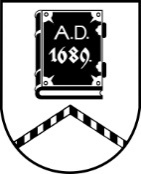 ALŪKSNES NOVADA PAŠVALDĪBAZEMES LIETU KOMISIJASĒDE Nr. 1411.04.2024. plkst. 8:15Dārza ielā 11, Alūksnē, Alūksnes novadā, 2.stāvs, 216. telpaDarba kārtībā:Par nekustamā īpašuma “Pullans 218”, kadastra Nr. 3642 014 0200, Pullanā, Alsviķu pagastā, Alūksnes novadā, pievienošanu īpašumam “Pullans 216”, kadastra Nr. 3642 014 0198, Pullanā, Alsviķu pagastā, Alūksnes novadā.[..] Sēde, no 2. līdz 7. jautājumam, pasludināta par slēgtu, pamatojoties uz Pašvaldību likuma 27.panta ceturto daļu, izskatāmie jautājumi satur ierobežotas pieejamības informāciju.Sēdes slēgtajā daļā tiks izskatīts:1 jautājums par nekustamā īpašuma lietošanas mērķa noteikšanu zemes vienības daļai.1 jautājums par darījumu ar lauksaimniecības zemi.1 jautājums par divu nekustamo īpašumu sastāva grozīšanu.1 jautājums par nekustamā īpašuma sadalīšanu.2 jautājumi par zemes ierīcības projekta apstiprināšanu.